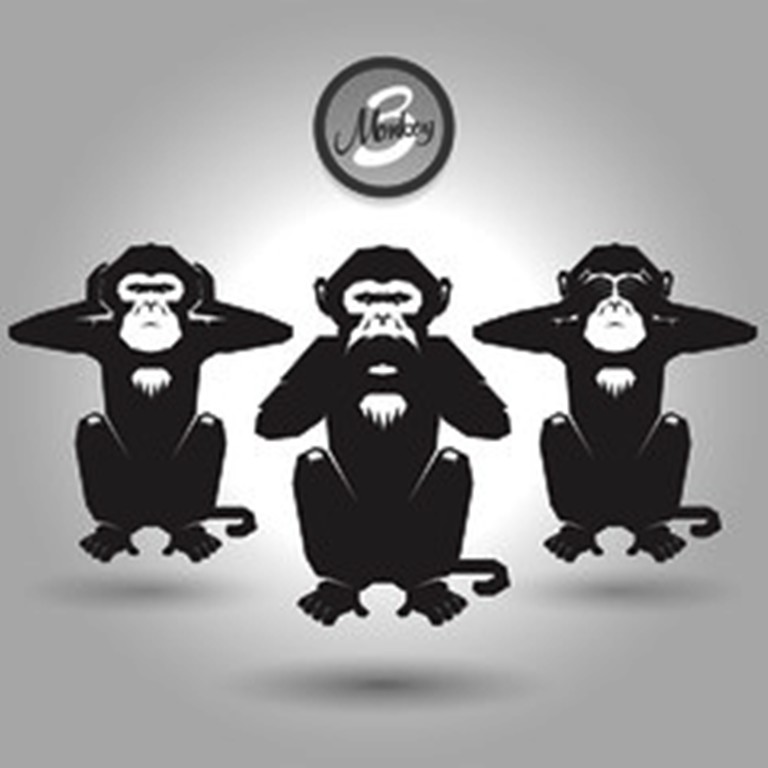 NIE BĄDŹ MAŁPĄUSŁYSZ!ZAUWAŻ!MÓW!